Hinweise zur LösungLösungshinweise werden nur für Aufgaben gegeben, bei denen die Lehrperson eventuell weiterreichende Informationen benötigt, um die SuS besser anzuleiten.Zu S. 2 A und B (Motiv des hortus conclusus):In der hier gekürzt wiedergegebenen Rahmenerzählung werden bei der Beschreibung der Landschaft und des Gartens neben den auf dem Titelkupfer dargestellten Lilien, die für die Jungfräulichkeit Mariens stehen, noch weitere Pflanzen beschrieben, die in der Mariensymbolik eine zentrale Rolle spielen: Veilchen, Rosen sowie die Rose von Jericho (auch Marienrose genannt, die Maria auf ihrer Flucht nach Ägypten gesegnet haben soll).	Ein Lösungsvorschlag zum Titelbild findet sich auf der folgenden Seite.Lösungsvorschlag zu S. 2.2 und S. 9.2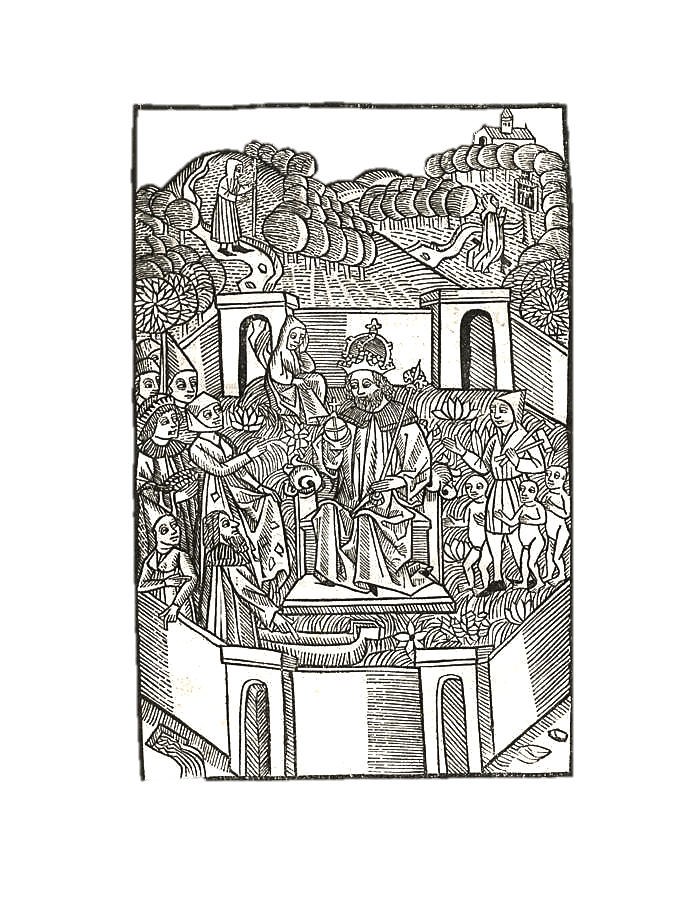 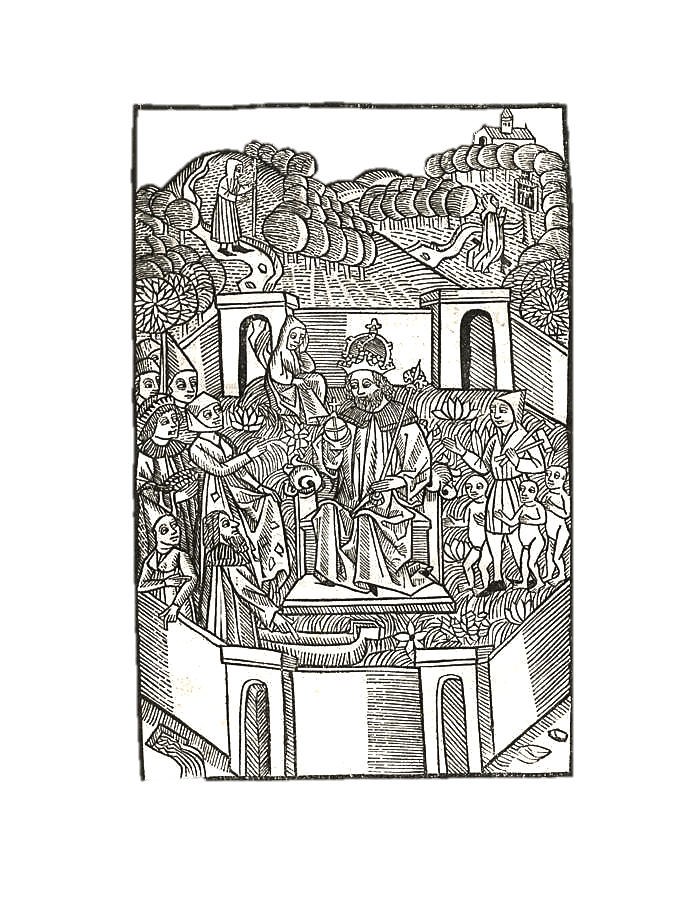 Lösungsvorschlag zu S. 15.1 und 2:Kursiv beschrieben sind weitere Details und Szenen der Erzförderung und -bearbeitung, die so nicht im Niavis-Text beschrieben sind.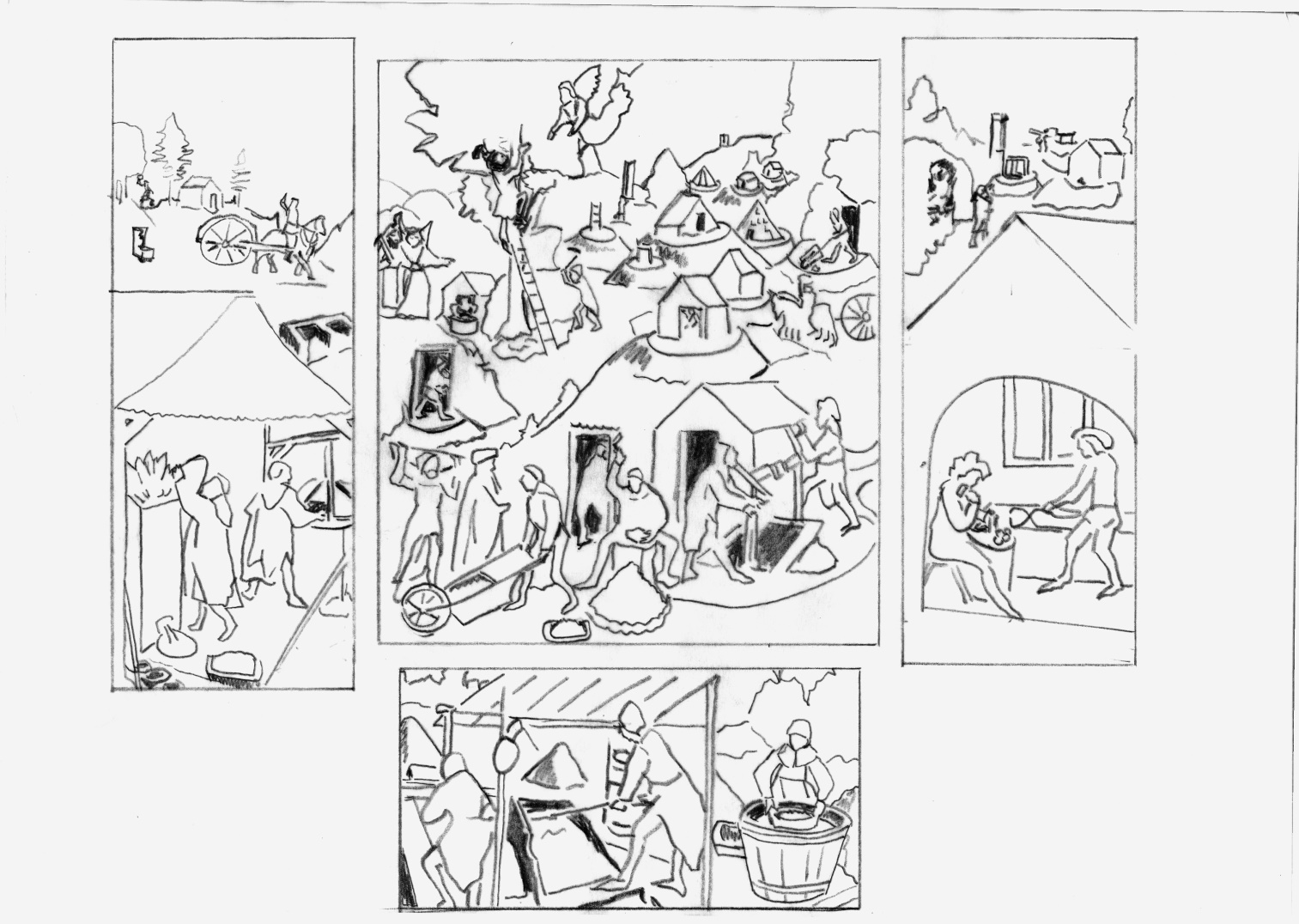 Lösungsvorschlag zu S. 18.ADD:Das syntaktische ‚Verschwinden‘ der Erde symbolisiert deren völlige Vernichtung durch den sie zerstörenden Menschen.Lösungsvorschlag zu S. 21.ADD:Mögliche Gegenargumente:Das Argument als solches ist schon nicht richtig: Es liegt gar keine Verletzung des Gebots  zur Elternehrung vor, denn:der Mensch verletzt die Erde nicht absichtlich;er greift zudem mit dem Bergbau ja überhaupt nur in kleine Gebiete der Erde ein – von einer Verletzung oder gar von Muttermord kann also nicht die Rede sein;die Erde verhält sich gegenüber dem Menschen gar nicht wie eine Mutter, sondern sie enthält diesem ihre Schätze vor.Die Schlussregel ist so nicht richtig: Nur weil der Mensch sich im speziellen Fall des Bergbaus nicht an das Gebot hält, die Erde nicht zu ‚verletzen‘, bedeutet das noch lange nicht, dass er gar keine Gebote mehr achtet.Lösungsvorschlag zu S. 26.B a (rhetorische Gesten):A 2  B 6  C 5  D 1  E 3 F 4 